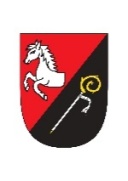 DŮLEŽITÉ INFORMACE PRO OBČANY OBCEObecní úřad:obecní úřad otevřen v úředních hodinách:Pondělí:	8:00 – 11:00 a 12:00 – 17:30Středa: 		8:00 – 11:00 a 12:00 – 17:30Upřednostňujeme písemnou komunikaci, telefonickou komunikaci - tel. 724 283 728, 377 826 406 email komunikaci - sekretariat@vejprnice.czOrdinace praktické lékařky MUDr. Jany Vyhnálkové:Ordinace je v omezeném provozu.Objednání návštěv na tel.:377 826 207 v případě obsazení linky pište na e-mail: info@medicacare.czOrdinace dětské lékařky MUDr. Soni Pospíšilové:Ordinační doba beze změny pondělí – pátek.Vzhledem ke zhoršené epidemiologické situaci je nutné problémy Vašich dětí předem konzultovat telefonicky na tel.: 377 826 567Prevence a očkování dle platného léčebného plánu. Zubní ordinace MUDr. Pavlíny Hoškové:Ordinace je otevřena v omezeném provozu, dle telefonické domluvy tel. 377 826 232.Konzultační výpomoc lékaře MUDr. Romana Svitáka:Pomoc/podpora v souvislosti s koronavirovou nákazou či Vaším zdravotním stavem. Kontaktní telefon: 737 911 577Autobusová doprava linek č.55 a 66:Autobusová doprava je zajišťována v rozsahu platných jízdních řádů od 1. 3. 2020 kvůli epidemiologické situaci upravených předem hlášenými výlukami.Aktuální výluky najdete na webových stránkách obce Vejprnice/ facebookových stránkách obce Vejprnice.Sběrný dvůr:pondělí 15,00 - 18,00 hodinstředa 15,00 - 18,00 hodinsobota 09,00 - 12,00 hodinSběrný dvůr obce Vejprnice se nachází v Nádražní ulici.Provoz pošty Vejprnice:Po, St:		10:00 – 12:00 a 13:00 – 18:00Út, Čt, Pá:	08:00 – 12:00 a 13:00 – 16:00tel.: 		954 233 027Obecní knihovna:provoz knihovny je otevřen v plném rozsahu:pondělí a středa: 8.00 - 11.00  a 12.00 - 17.30 hodin, úterý zavřeno, čtvrtek 8:00 – 11:00 a 12:00 - 14:30 a pátek 8:00 – 12:00 Objednání výpůjček prostřednictvím:e-mailu na: knihovna1@vejprnice.cz telefonicky na tel. čísle: 377 826 202 Důležité kontakty:Krajská hygienická stanici PK: 377 155 203, 377 155 132, 377 155 200, 377 155 204, 377 155 206, 377 155 216 (www.khsplzen.cz)Pro informování o koronaviru nová celostátní linka 1212Dodržujte všechna nařízená opatření!!!Sledujte aktuální informace v médiích, na stránkách obce wwww.vejprnice.cz!!!